INDICAÇÃO Nº 4164/2015“Sugere ao Poder Executivo Municipal a realização de estudos visando à instalação de faixa de pedestres na Av. Antônio Moraes de Barros, 63 em frente à Escola Estadual Prof. Odair de Oliveira Segamarchi, no Bairro Jardim Vista Alegre, neste município.” Excelentíssimo Senhor Prefeito Municipal, Nos termos do Art. 108 do Regimento Interno desta Casa de Leis, dirijo-me a Vossa Excelência para sugerir que, por intermédio do Setor competente, sejam realizados estudos visando à instalação de faixa de pedestres na Avenida Antônio Moraes de Barros, 63 em frente à Escola estadual Prof. Odair de Oliveira Segamarchi, no Bairro Jardim Vista Alegre, neste município. Justificativa:Pais e alunos da escola E. E. Prof Odair de Oliveira Segamarchi, abordaram este Vereador solicitando providências referentes à instalação de uma ou mais faixa de pedestre na avenida supracitada. De acordo com os munícipes, durante o horário de entrada e saída dos alunos, a Rua é bastante movimentada e como não há nenhuma sinalização para travessia de pedestres com segurança no local indicado, tem colocado em risco a vida de crianças, adultos e idosos.             Solicitamos que seja realizado com a Máxima Urgência este estudo para a instalação da faixa.Plenário “Dr. Tancredo Neves”, em 21 de Outubro de 2015.Ducimar de Jesus Cardoso“Kadu Garçom”-Vereador-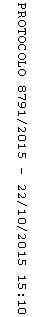 